به نام خدا                                                                                     آموزش و پرورش شهرستان خوی                                              تاریخ :  11/10/ 98نام و نام خانوادگی :                                                                 دبستان شهدای دخانیات 1                                                     پایه سوم 2                                                                    ارزشیابی مطالعات اجتماعی( درس 7 تا 10 )                              نام معلم : گلوانی                                 به نام خدا                                                                                     آموزش و پرورش شهرستان خوی                                              تاریخ :  11/10/ 98نام و نام خانوادگی :                                                                 دبستان شهدای دخانیات 1                                                     پایه سوم 2                                                                    ارزشیابی مطالعات اجتماعی( درس 7 تا 10 )                              نام معلم : گلوانی                                 به نام خدا                                                                                     آموزش و پرورش شهرستان خوی                                              تاریخ :  11/10/ 98نام و نام خانوادگی :                                                                 دبستان شهدای دخانیات 1                                                     پایه سوم 2                                                                    ارزشیابی مطالعات اجتماعی( درس 7 تا 10 )                              نام معلم : گلوانی                                 ردیفسوالات امتیازالفبجچدجاهای خالی را با کلمات مناسب پر کنید.به پدر و مادر نیکی کنید و چنانچه پیر شدند، با ....................... و .......................... با آنها سخن بگویید .اعضای خانواده، کالای مورد نیاز خود را از ................................ می خرند. درست یا نادرست بودن جمله های زیر را مشخص کنید.با همکاری کردن، کارها دیرتر و ناقص انجام می شوند.                    درست                        نادرستاعضای خانواده به غذا، پوشاک و وسایل زندگی نیاز دارند.                درست                        نادرست گزینه مناسب را انتخاب کرده و دور آن خط بکشید.5) به شجره نامه، ..................... هم می گویند.الف) رابطه فامیلی                  ب) درخت خانوادگی               ج) نسبت های خانوادگی           د) نوار نسل6) کدام یک از موارد زیر، در یک اردو اتفاق نمی افتد؟الف) برنامه ریزی                  ب) همکاری                           ج) تقسیم کار                    د) تامین نیازهادرجاهای خالی کلمه ی مناسب بنویسید.( خدمتی – مادربزرگ – پدر – شغل های - مادر )7) معمولا ........................... در بیرون از خانه کار می کند.8) بعضی شغل ها کالایی تولید نمی کنند، بلکه فقط ......................... به دیگران انجام می دهند.9) پختن غذا در خانه، معمولا وظیفه ی .............................. است.10) مردم ........................ گوناگونی دارند.11) ............................ همیشه برای نوه هایش قصه می گوید و خیلی چیزها به آنها یاد می دهد.به سوالات زیر پاسخ کامل دهید.12) درآمد چیست ؟13) الف: مقررات را تعریف کنید؟ب: رعایت مقررات چه فایده ای دارد؟14)  الف: شجره نامه چیست؟ب: منظور مادر بزرگ از دعای ( الهی خدا دستت را بگیره عزیزم! ) چه بود؟15) چه تفاوت هایی بین کارکردن زنان در شهرها و روستاها وجود دارد؟16) جدول زیر را کامل کنید.شاد و خندان باشید - گلوانیبازخورد معلم :   خیلی خوب          خوب              قابل قبول              نیاز به تلاش بیشتر                                      جمع امتیاز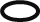 بازخورد اولیا ء :بازخورد معلم :   خیلی خوب          خوب              قابل قبول              نیاز به تلاش بیشتر                                      جمع امتیازبازخورد اولیا ء :